Presentation title: Design a new method in nuclear fusion using electrostatic forces.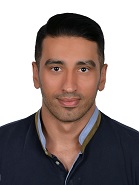 Corresponding Author name: Affiliation: Mohammmad Hossein HashemianPh. No: +989371157885Email ID’s: mohammadhashemian87@gmail.comWhatsApp No: +989371157885Any alternative number:Authors if any:Presentation type: Oral presentationAbstract (250-300 words):In general, different methods are used for nuclear fusion on a laboratory scale. However, these methods may fail to compete with other methods. In this study, these fusion methods have been discussed in general. These methods are divided into high-energy and low-energy categories, that is, they use high and low energy to perform nuclear fusion, respectively, and each method has advantages and disadvantages. In this research, a new method for nuclear fusion by electrostatic forces was designed. In this method, by using a cylindrical capacitor and creating a uniform and specific electrostatic charge on the capacitor plates in all directions, a regular network of dissolved ions is created between the capacitors and a cylindrical space in the water (without the water touching the capacitor plates in contact). that if the force between the plates of the capacitors is enough, it can cause nuclear fusion in an orderly manner. In fact, the target element can be specified by engineering the selected elements and the type of solubility in water, and because the order of ions in the aqueous solution will be regular, nuclear fusion will be formed. Also, considering that in this method, electrostatic force is used for nuclear fusion rather than energy, it places this method among the categories of low energy and without heat production, which itself can be the source of major developments in the future. In addition, if this method is successful, valuable elements can actually be produced in these capacitors, which is a special feature compared to other methods. The proposed design method includes innovative, simple, and very intelligent calculations. In addition, it will have much better features than other methods, such as simple implementation, which greatly reduces the cost of its construction.Biography (150-200 words):I am Mohammad Hossein Hashemian, a graduate of Architecture and Energy with a master’s degree from Tehran University. I have 15 years of research experience in many fields, and I work mostly in interdisciplinary fields. In this way, I registered 16 articles, 1 book, and 3 international patents. Also, I was a member of the Physics Association of Central Tehran Azad University, a former member of the Azad University Researchers and Elites Club, and a member of the International Inventors Association (IFIA), and in this way, I won 2 world gold medals. in Switzerland 2022 and South Korea 2022 and silver in Kuwait 2023. So far my inventions have been in the fields of construction and aerospace. The invention with which I won a medal was in the field of aerospace. Also, according to the Research Gate website, I am among the top 30 percent of researchers in the world, and in the field of architecture, I am among the top 17 percent of researchers in this field. I also have h-index 2 based on the Google Scholar website.